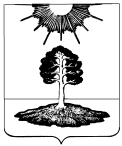 ДУМА закрытого административно-территориальногообразования Солнечный Тверской областиПЯТЫЙ СОЗЫВРЕШЕНИЕО внесении дополнения в Решение Думы ЗАТО Солнечный № 92-5 от 14.03.2018г. 
«Об утверждении Порядка проведения антикоррупционнойэкспертизы нормативных правовых актов, проектов нормативныхправовых актов органов местного самоуправления ЗАТО СолнечныйТверской области»Рассмотрев протест Осташковской межрайонной прокуратуры № 47а-2019 от 26.08.2019г. на Решение Думы ЗАТО Солнечный Тверской области № 92-5 от 14.03.2018г., в целях приведения нормативных правовых актов Думы ЗАТО Солнечный в соответствие с действующим законодательством РФ, Дума закрытого административно-территориального образования Солнечный Тверской областиРЕШИЛА:Внести дополнение в Порядок проведения антикоррупционной экспертизы нормативных правовых актов, проектов нормативных правовых актов органов местного самоуправления ЗАТО Солнечный Тверской области, утвержденный Решением Думы ЗАТО Солнечный № 92-5 от 14.03.2018 г. (далее – Порядок), изложив подпункт 2)  пункта 1.3  Порядка в следующей редакции:                «2) оценка  нормативного  правового  акта  (проекта нормативного правового акта)  во              взаимосвязи с другими нормативными правовыми актами;».Опубликовать настоящее решение в газете «Городомля на Селигере» и разместить на официальном сайте администрации ЗАТО Солнечный.06.11.2019ЗАТО Солнечный№ 135-5      Глава ЗАТО СолнечныйЕ.А. Гаголина